あさひスケートパーク利用規則～利用規則を守り、譲り合い、楽しくご利用ください～１　利用できる競技　　　　　　　　　　　　　　　　　　　　　　　　　　　　　　　 ・当施設は、スケートボード用の施設です。２　利用のルール                                                                 ・あさひスケートパーク（以下スケートパークという。）はヘルメット・プロテクターの着用が必要です。・スケートパークを利用する場合、利用登録が必要です。（初回のみ）　また、中学生以下の方が利用する場合は、保護者の承諾が必要になります。・利用する際は、利用登録時にお渡しするステッカーを必ずヘルメットに貼りご利用ください。（ステッカーを貼り、２回目以降ご利用される場合、手続きは不要です。ご自由にご利用ください。）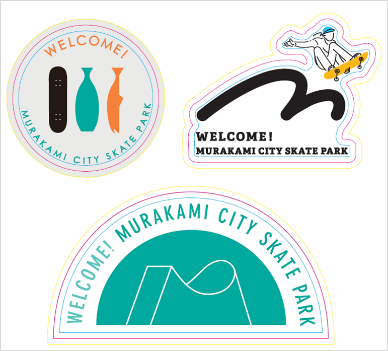 ・雨や雪等の天候不良により、ご利用いただけない場合があります。また、メンテナンス等によりご利用いただけない場合があります。３．注意事項                                                                     ・スケートパーク表面のクラック、劣化は確認しておりますが、早急に改修することが難　しいため、使用者の責任で危険を回避していただくようお願いいたします。・当施設で起きたケガ、盗難等について、施設管理者は一切の責任を負いません。各自の　責任において施設をご利用ください。・スケートパーク内での飲食及び喫煙は禁止いたします。（水分補給は可能です。）・ゴミ箱は設置しておりません。出したゴミは各自でお持ち帰りください。・無断での持ち込み物の設置（セクション等）は禁止いたします。・施設を破損させた場合、落書き等を行った場合は、修繕料を実費でいただく場合があります。また、警察への通報およびスケートパークの利用を禁止する場合があります。・飲酒及び酒気を帯びての利用は禁止いたします。・スケートパーク以外や公道（管理道路を含む）での滑走は禁止いたします。・その他、上記以外で他人の迷惑になる行為や危険な行為は禁止いたします。・当施設は試行的にスケートボードができる施設として開放しています。マナーを守れない場合等他者へ迷惑をかける行為が多発する場合は、スケートパーク施設の利用を休止いたします。・火気の使用（花火等）は禁止します。・犬猫等ペットを連れての入場は禁止します。・利用登録者にアンケート調査をおこなわせていただく場合があります。４．利用期間　　　　　　　　　　　　　　　　　　　　　　　　　　　　　　　　　　 ・11月30日まで・午前8時30分～日没まで